ВЕЖБА- МНОЖЕЊЕ И ДЕЉЕЊЕ1. Израчунај:           38 • 7 = __________________________________            59 • 9 = __________________________________2. Израчунај:88 : 4 • 2= ___________________________66 : 3 - 1 = ___________________________3. Од производа бројева 7 и 75, одузми количник бројева 96 и 4. ________________________________________________4. 6 кифли кошта 96 динара. Колико ћеш платити 3 кифле?__________________________________________________5. Килограм брашна  кошта 69динара. Мама је купила 3 килограма.Колико јој је остало, ако је платила новчаницом од 500 динара?____________________________________________________________________________________________________Ученик______________________________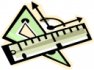 ВЕЖБА- МНОЖЕЊЕ И ДЕЉЕЊЕИзрачунај:           38 • 7 = __________________________________            59 • 9 = __________________________________Израчунај:88 : 4 • 2= ___________________________66 : 3 - 1 = ___________________________Од производа бројева 7 и 75, одузми количник бројева 96 и 4. ________________________________________________6 кифли кошта 96 динара. Колико ћеш платити 3 кифле?__________________________________________________5. Килограм брашна  кошта 69 динара. Мама је купила 3 килограма. Колико јој је остало, ако је платила новчаницом од 500 динара?____________________________________________________________________________________________________Ученик______________________________